MARKETING EN TERRENO – Prof. Diego RodriguezTiene como objetivo otorgar a los alumnos una herramienta para intervenir espacios de forma disruptiva con el fin de generar impacto, sorprender y crear experiencias a las personas para transformar marcas en referentes. Usaremos creatividad y estrategia para hacer visible lo invisible, enamorar a nuestros consumidores y lograr una interacción directa con ellos.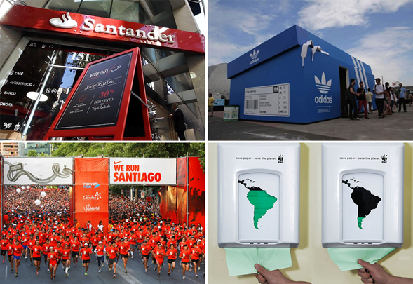 